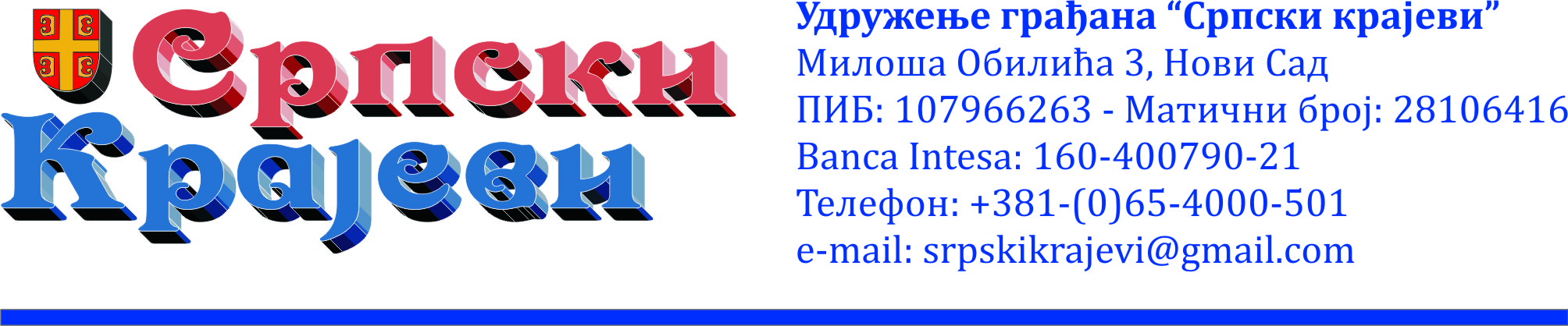 ИНСТРУКЦИЈЕ ЗА ПОВЕРЕНИКЕНајважније је да корисницима пренесете да морају на време пријавити имовину у Федерацији БиХ на коју полажу право како би процес уписа имовине, односно хармонизације земљишних књига био спроведен без додатних трошкова и плаћања такси.Овим процесом се формира јединствени регистар некретнина у БиХ, па је важно да корисници пријаве своју имовину како би могли располагати истом са пуним правом (остварити хипотекарни кредит, продати је, поклонити итд).Самим уписом ће корисници сачувати своју и имовину својих предака и неће дозволити да том имовином располаже неко други, што се може догодити ако се не пријави. Уколико корисници не упишу имовину на време, за многе ће накнадни упис бити превише скуп, па се може догодити да остану без права на властиту или наслеђену имовину.За све детаље препоручити корисницима да се јаве у специјализоване канцеларије за пружање бесплатне правне помоћи за упис имовине у ФБиХ у Србији:Канцеларија за пружање бесплатне правне помоћи за упис имовине у ФБиХ у БеоградуАдреса: Гаврила Принципа бр. 16, БеоградТелефони: +381645145877, +381601157447 (Viber, WhatsApp)Мејл адреса: beograd@srpskazemlja.org Радно време: радним даном од 8:00 до 15:00Канцеларија за пружање бесплатне правне помоћи за упис имовине у ФБиХ у Новом СадуАдреса: Војвођанских бригада бр. 17/приземље, Нови СадТелефони: 021/528-132 и 021/520-030 сваког радног дана од 9:00 до 15:00 часоваМејл адреса: imovinaufbih@fondirpvojvodine.rs Радно време: уторак, среда и четвртак од 17:00 до 20:00И у Републици Српској:БАЊА ЛУКА; Ул. Вељка Млађеновића 12ц; +38751/456-258; +38751/456-277+38751/456-247 pravnapomoc.banjaluka@rgurs.orgБИЈЕЉИНА; Ул. Сремска бр. 2 ; +38755/490-940 ; +38755/490-606pravnapomoc.bijeljina@rgurs.orgЗВОРНИК; Ул. Патријарха Павла 1 ; +38756/490-132 ; +38756/210-089pravnapomoc.zvornik@rgurs.orgНЕВЕСИЊЕ ; Ул. Обрена Ивковића бб ; +38759/601-109pravnapomoc.nevesinje@rgurs.orgИСТОЧНО САРАЈЕВО ; Ул. Николе Тесле бб, +38757/490-130, +38757/320-810pravnapomoc.istocnosarajevo@rgurs.orgМРКОЊИЋ ГРАД; Ул. Бораца српских бб, +38750/490-218+38750/211-355pravnapomoc.mrkonjicgrad@rgurs.orgТренутно је најважније да обавестимо све потенцијалне кориснике да упишу имовину за катастарске општине за које је важећи јавни позив. У посебном документу ћемо вам послати актуелни јавни позив са сајта Федералне управе за геодетске послове Федерације БиХ са наведеним катастарским општинама.Молимо вас да путем постављања огласа на огласној табли или на неки други начин обавестимо што већи број потенцијалних корисника.У наредном периоду ћемо вам слати сваки нови објављени јавни позив у Федерацији БиХ.У посебном документу ћемо вам послати и табеларни приказ свих раније расписаних јавних позива са датумима, по општинама у Федерацији БиХ. Ово ће вам послужити да потенцијалним корисницима можете одговорити да ли је за њихову катастарску општину расписан јавни позив и када. Напомињемо да се очекује расписивање још великог броја јавних позива, посебно у срединама где је већински био настањен српски живаљ.Хвала на сарадњи и срдачан поздрав!Славиша Рујевић, председникУдружење „Српски крајеви“Нови Сад